First Name of Application CV No 1643904Whatsapp Mobile: +971504753686 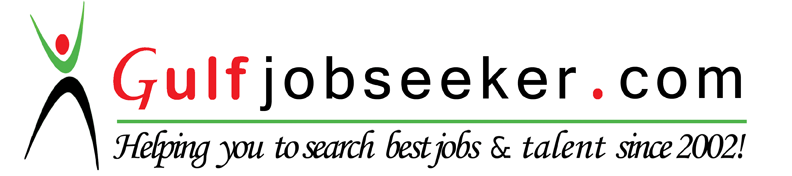 To get contact details of this candidate Purchase our CV Database Access on this link.http://www.gulfjobseeker.com/employer/services/buycvdatabase.php Successful supply chain professional specializing in purchasing and vendor management. Experienced in logistics and warehousing.Seeking a Management position in Procurement / Supply Chain Function where 20+ years of my diverse professional experience will add value to company objectives. Areas of ExpertiseProfessional ExperienceTeam Lead Supply Chain DepartmentWorking as the Team Lead / Head of Supply Chain Department, looking after Procurement (direct & indirect, IT & non-IT products & services), Stores/Warehouse and Logistics. Create and Implement SOPs. Constantly looking for new sources and maintaining current ones. Implemented Firefighting solutions in the company (headoffice and remote branches). Currently also working on implementation of new ERP solution for Supply Chain and Financial Accounting.Head of Customer Services DepartmentGiven this position to recruit, train and supervise a team of customer service representatives. Manage service & support operations to ensure friendly and efficient delivery of services, including, but not limited to field services, workshop repair facility, consumables sale, warranty claims handling, complaint handling, etc.Selected Contributions:Elevated client-satisfaction within the first two yearsDoubled the number of clients spanning in several hundredReengineered processes to ensure swift resolution of customer issues, remaining in the policy framework, which enhanced and strengthened customer loyaltyDelivered better and faster services at lower costsEnsured increase in business profit every year through service & support operationsTrained Customer Service Engineers into becoming Sales Engineers, which in turn achieved even higher sales figures than the Sales & Marketing Dept. itself with respect to the given products.Manager I.T. & OperationsManaged purchases (direct, IT & non-IT), inventory & stores and sales. Provided consultancy to clients. Built and directed a team of IT Engineers. Planned & conducted trainings for in-house & field engineers. Contributions:Maintained stores with inventory and ensured timely availability of raw material for assembly line and finished goods for ready delivery, complete with tagging and barcoding.Designed and implemented Processes and SOPs for Procurement, Logistics and Service & Support function Handled warranty claims and complaintsIntroduced training programs that enhanced employee performance and helped build a knowledgeable, confident and motivated workforceInstilled a proactive approach towards customer needs among sales and support staff, which resulted in a loyal customer base and higher sales.________________________________________________________________________________________sCustomer Support Team LeadCustomer Support for VoIP Telecommunication products & services to clients in  &  via inbound and outbound call centerManaged a team of 8 Customer Support RepresentativesWeb Server & Network AdministrationSystem AnalystWorked as System Analyst, Web Designer & VB ProgrammerServices EngineerResponsibilities included providing client-end services and business generation through product support services.
Education and TrainingConcentration in Business Studies – MarketingConcentration in Business Studies – Management Information SystemsConcentration in Computer ScienceAdditional NotesFields of InterestHobbiesProcurementWarehousing / StoresVendor Management / DevelopmentLead Times ReductionLogisticsOperations ManagementTeambuilding & TrainingCustomer Service/SupportWarranty Claim HandlingLimton Group of Companies July 2012 to DateLimton Group of Companies 2006 to June 2012eNitiative4 Technologies (Pakistan) [e4 Computers] 2002 to 2005Super Technologies, Inc. USA1999 to 2001EleComp Automation (Pvt.) Ltd.1998 to 1999Shirazi Trading Company (Pvt.) Ltd. (an Atlas Group Company)
Sole Distributors of Canon office products.1993 to 1996Executive MBA from  — 2007 – 2008Executive MBA from  — 2005 – 2006BS from  — 1996 – 1998Can relocateCan travelSupply ChainTechnology / InnovationProcurementTelecommunicationPhotographyTraveling